26.02.2024  № 596О внесении изменений в Положение о кадровом резерве руководителей муниципальных учреждений города Чебоксары, руководителей муниципальных унитарных предприятий и руководителей хозяйствующих обществ с долей уставного капитала муниципального образования города Чебоксары более двадцати пяти процентов, утвержденное постановлением администрации города Чебоксары от 18.01.2021 №38В связи с окончанием проведения организационно-штатных изменений администрация города Чебоксары  п о с т а н о в л я е т:Внести изменение в Положение о кадровом резерве руководителей муниципальных учреждений города Чебоксары, руководителей муниципальных унитарных предприятий и руководителей хозяйствующих обществ с долей уставного капитала муниципального образования города Чебоксары более двадцати пяти процентов, утвержденное постановлением администрации города Чебоксары от 18.01.2021 №38, изложив абзац шестой пункта 1.3 в следующей редакции:«ответственное подразделение - управление имущественных и земельных отношений администрации города Чебоксары, управление кадровой политики администрации города Чебоксары;».2. Настоящее постановление вступает в силу со дня его официального опубликования.3. Контроль за исполнением настоящего постановления возложить на заместителя главы администрации города Чебоксары - руководителя аппарата.Глава города Чебоксары			                                         Д.В. СпиринЧăваш РеспубликиШупашкар хула	Администрацийě	ЙЫШĂНУ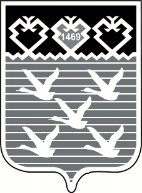 Чувашская РеспубликаАдминистрациягорода ЧебоксарыПОСТАНОВЛЕНИЕ